Lest euch den gesamten Arbeitsbogen aufmerksam durch.Ihr bekommt den medizinischen Auftrag das Herz zu untersuchen und zu präparieren.Ihr geht so vor, dass ihr das Herz und die umgebenden Organe zunächst anschaut und oberflächlich untersucht. Dazu ist es notwendig, Strukturen zu ertasten und zuzuordnen. Erst danach und nach Aufforderung beginnt ihr mit der eigentlichen Präparation, die folgendermaßen abläuft: PräparationWenn ihr alle Strukturen bestimmt und die Arbeitsaufträge erfüllt habt, lasst ihr euer Präparationsergebnis durch den Lehrer kontrollieren.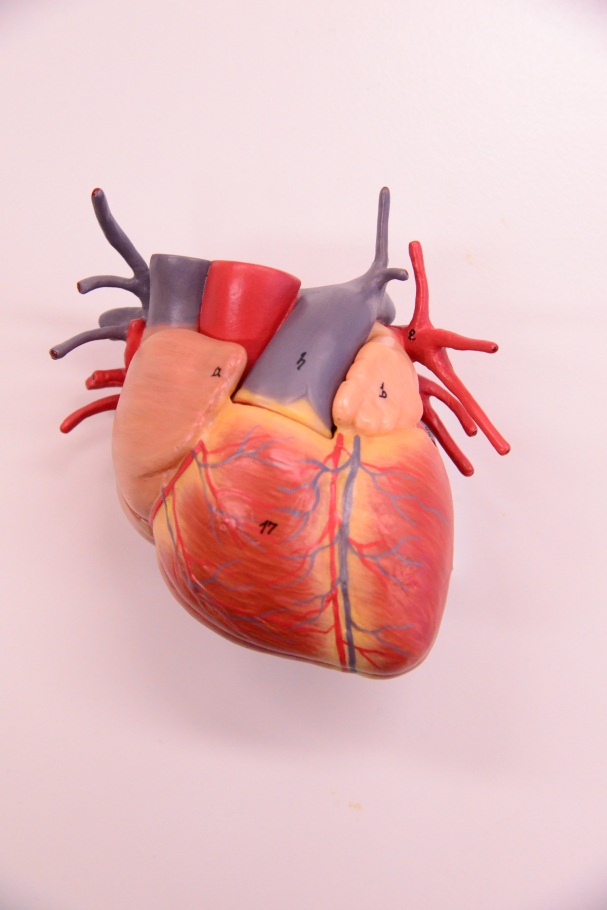 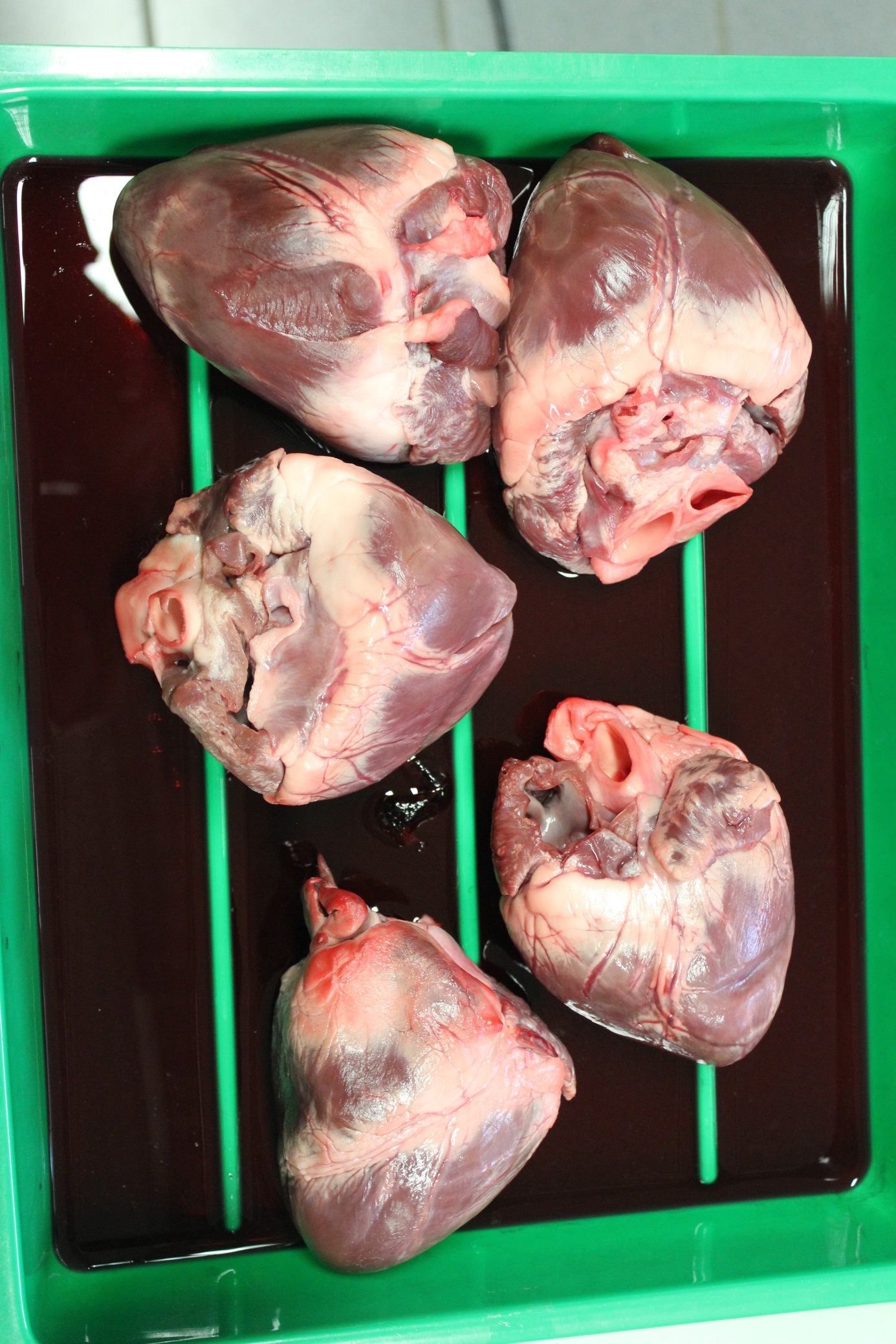 linke Herzkammerrechte HerzkammerZeichnet hier ein, wie ihr den Schnitt führen wollt.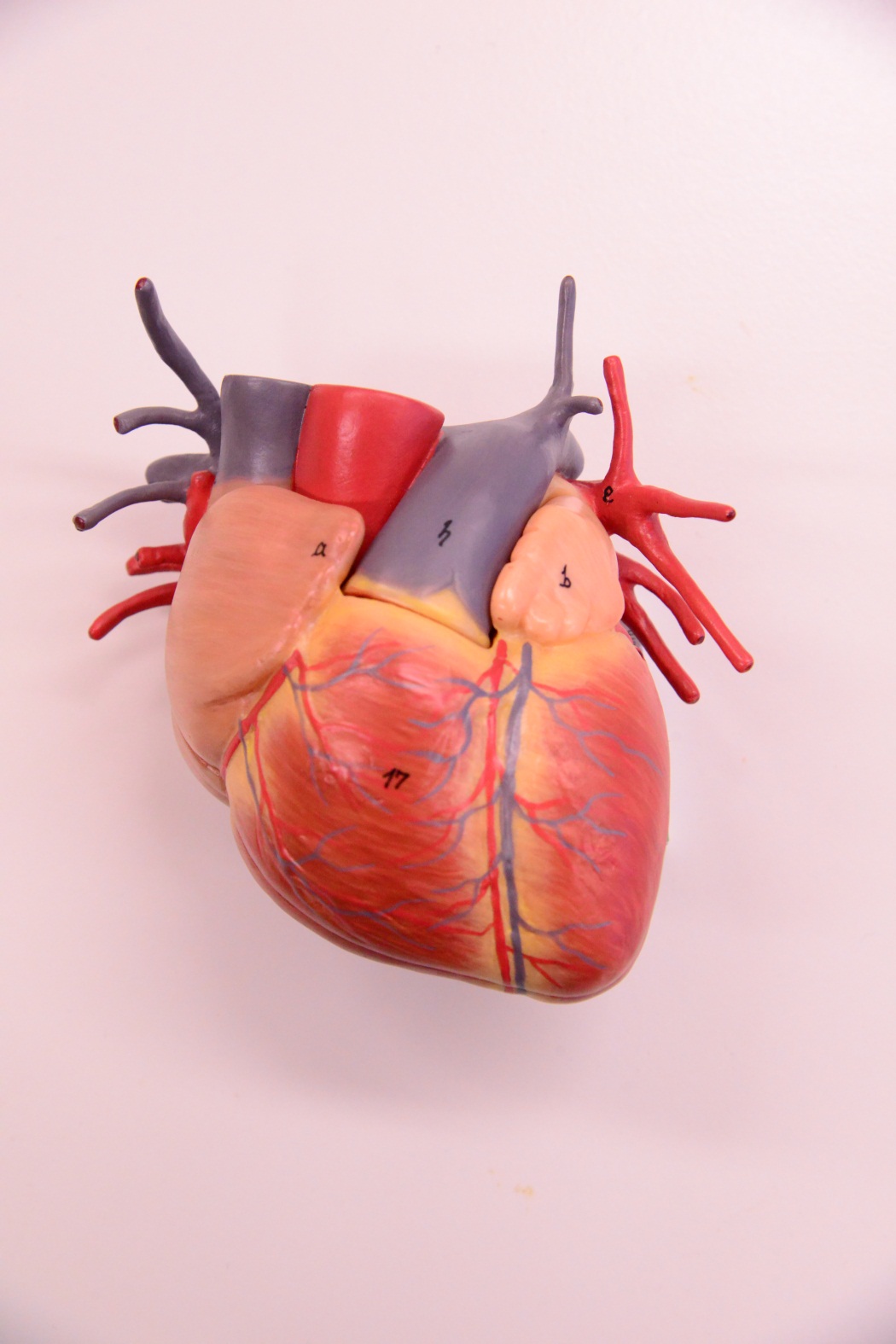 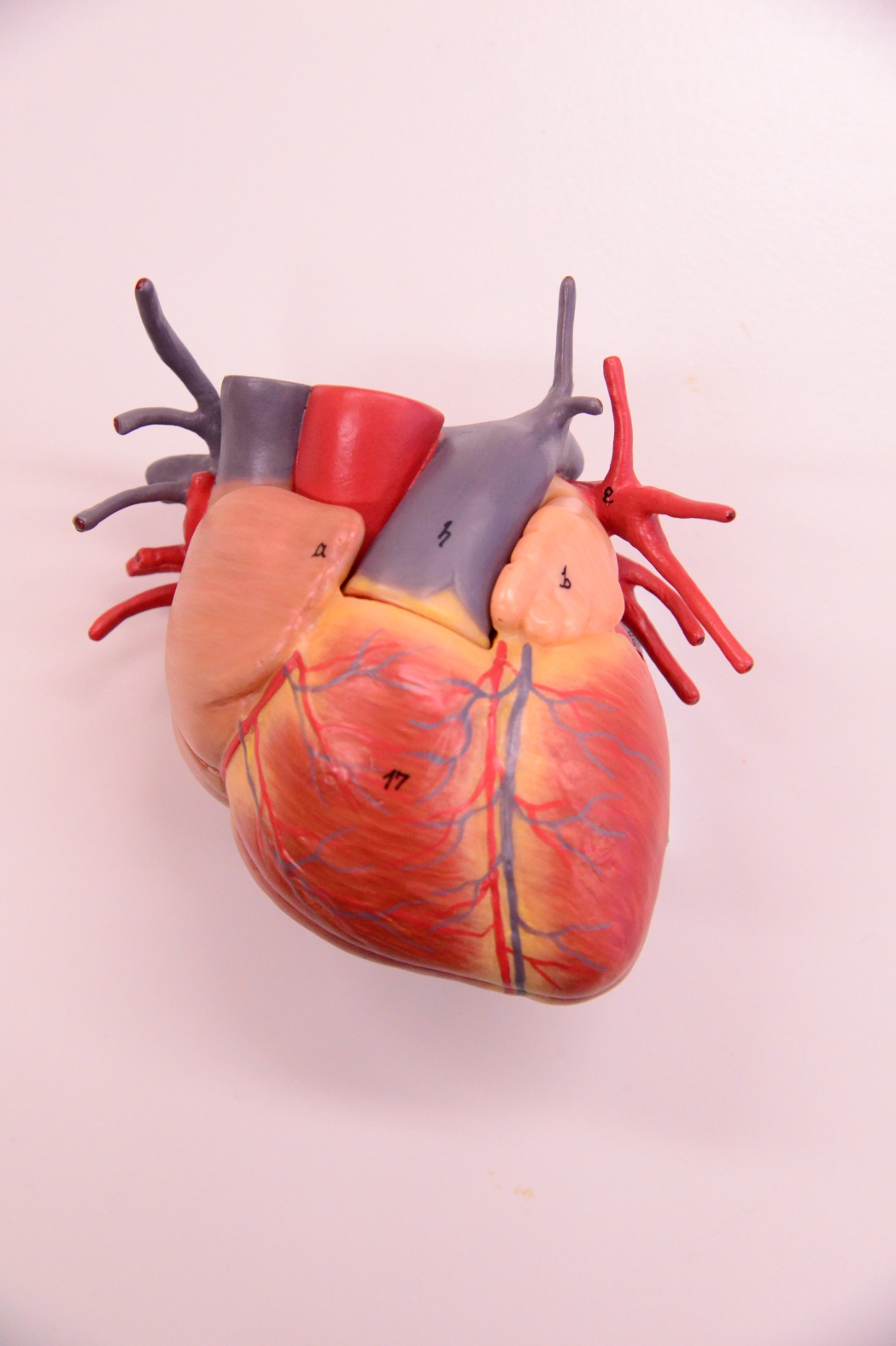 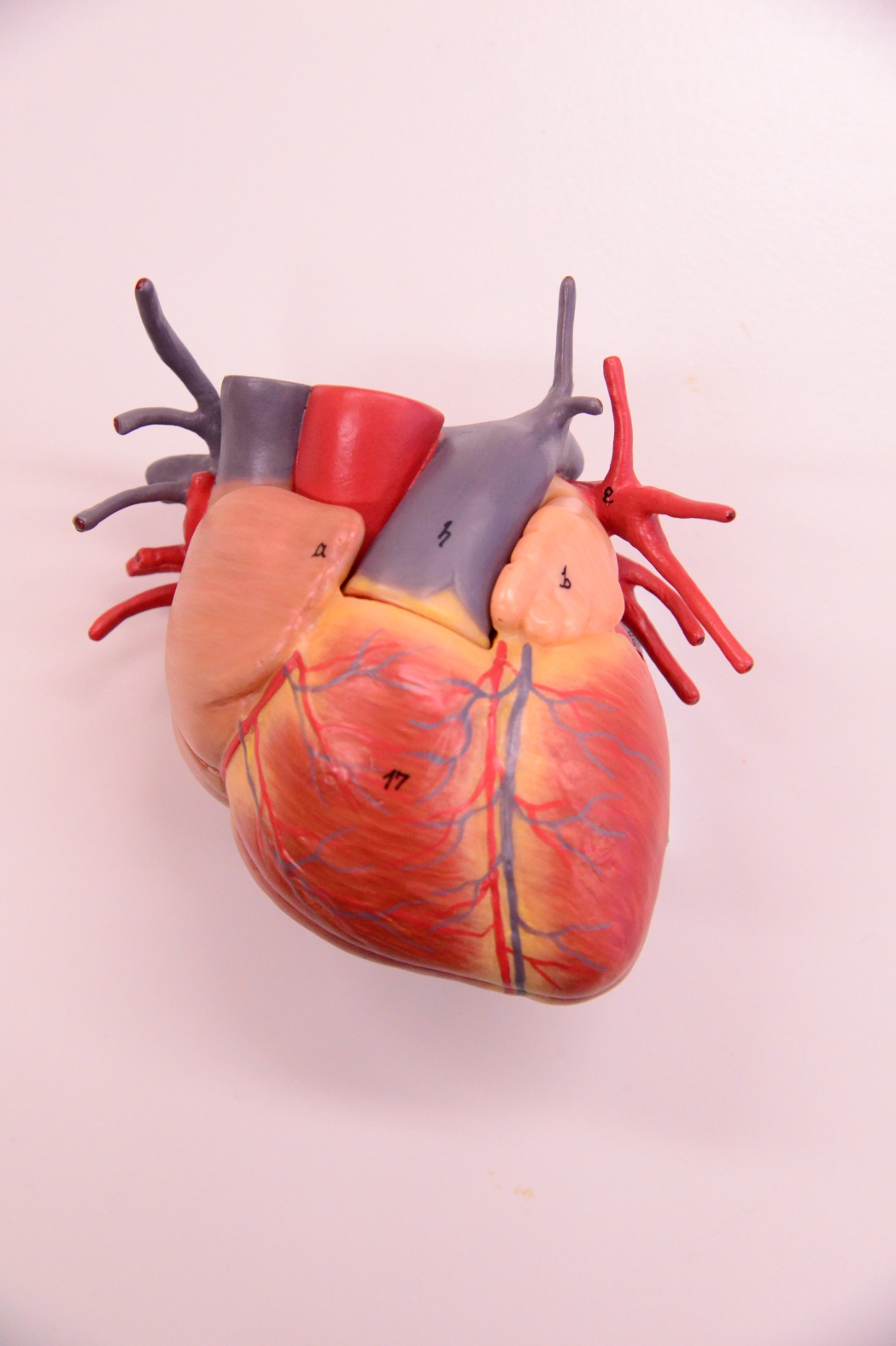 Um Verletzungen und Beschädigungen zu vermeiden, sind bestimmte Regeln beim Experimentieren und Präparieren einzuhalten:Bei Schnittverletzungen sofort die Lehrkraft informieren und Ruhe bewahren.Bei Übelkeit bitte beim Lehrer melden.Abfälle und Reste im dafür vorgesehenen Behälter entsorgen.Nach der Präparation Tische und Instrumente gründlich reinigen.Abschließend die Hände gründlich mit Seife waschen.Zeitungspapier, Papierhandtücher , evtl. Handschuhe, Wasser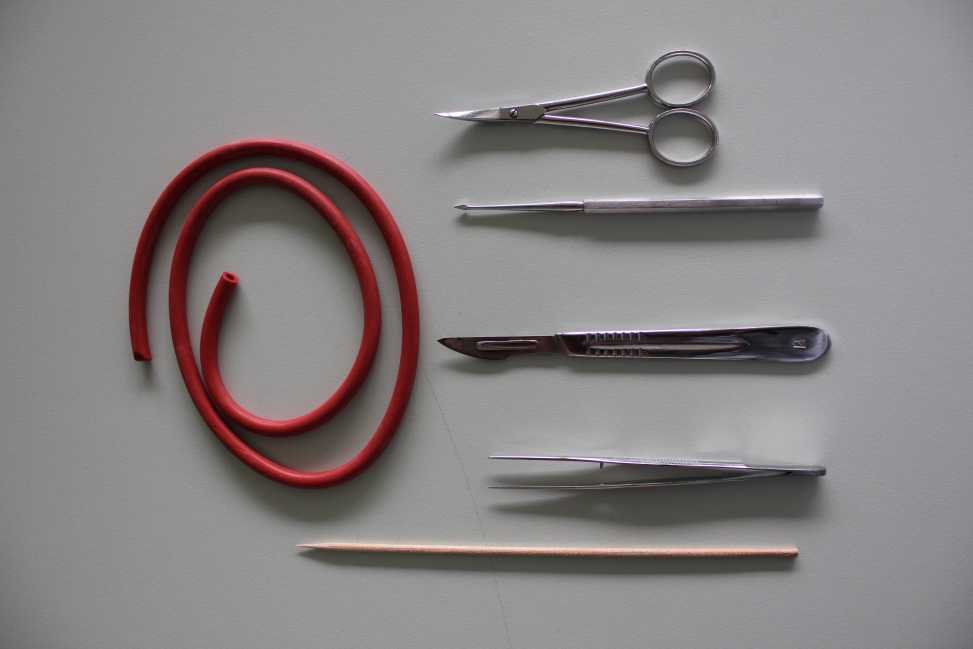 Schlauch, Schere, Lanzette/Sonde, Skalpell, Pinzette, Schaschlikspieß oder Glasstab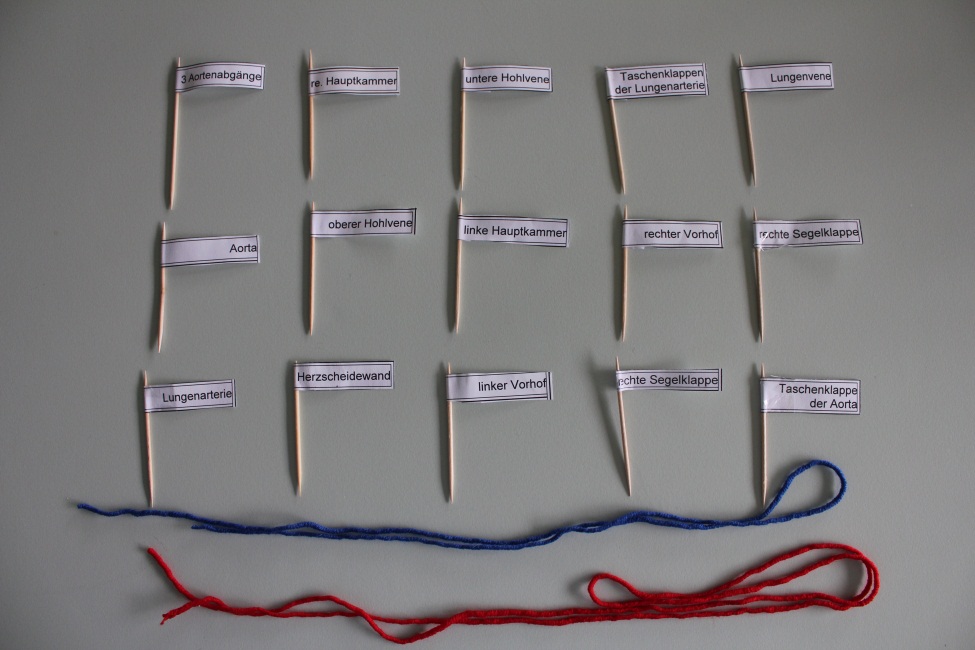 Fähnchen und Fäden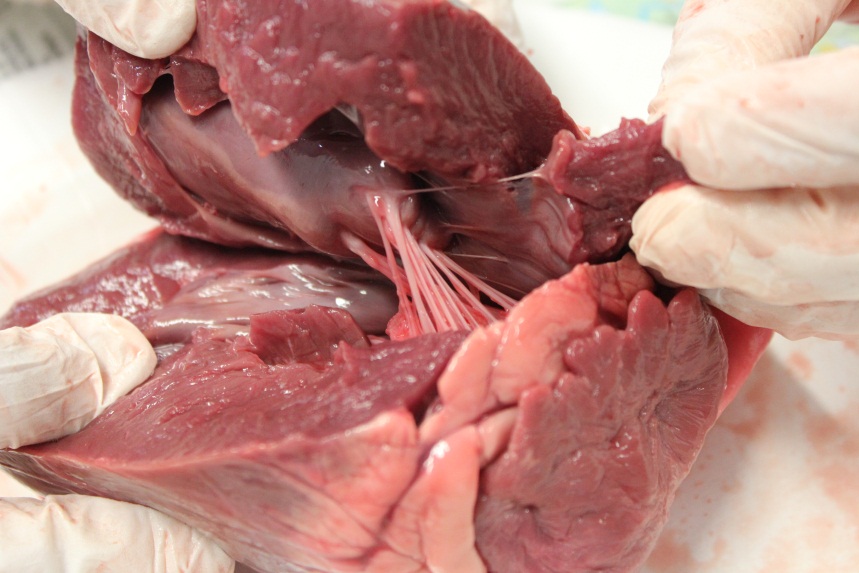 Segelklappen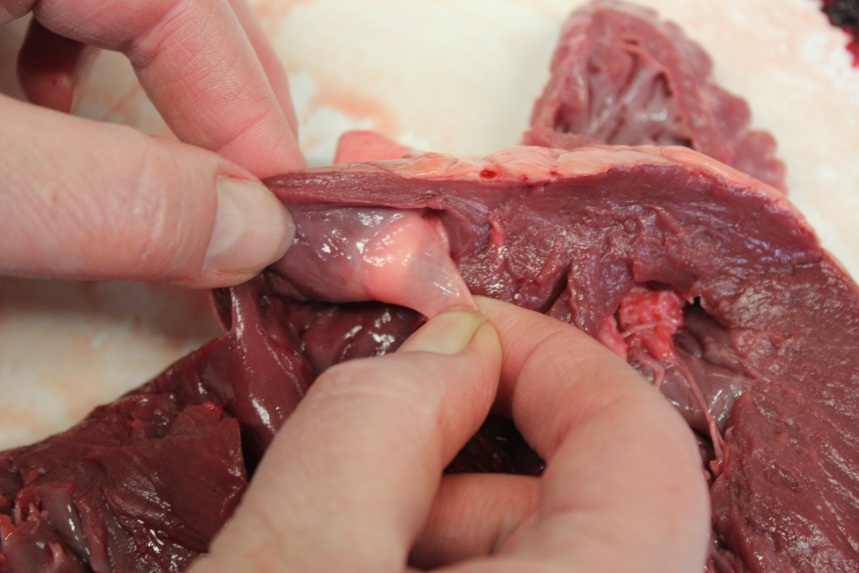 Taschenklappe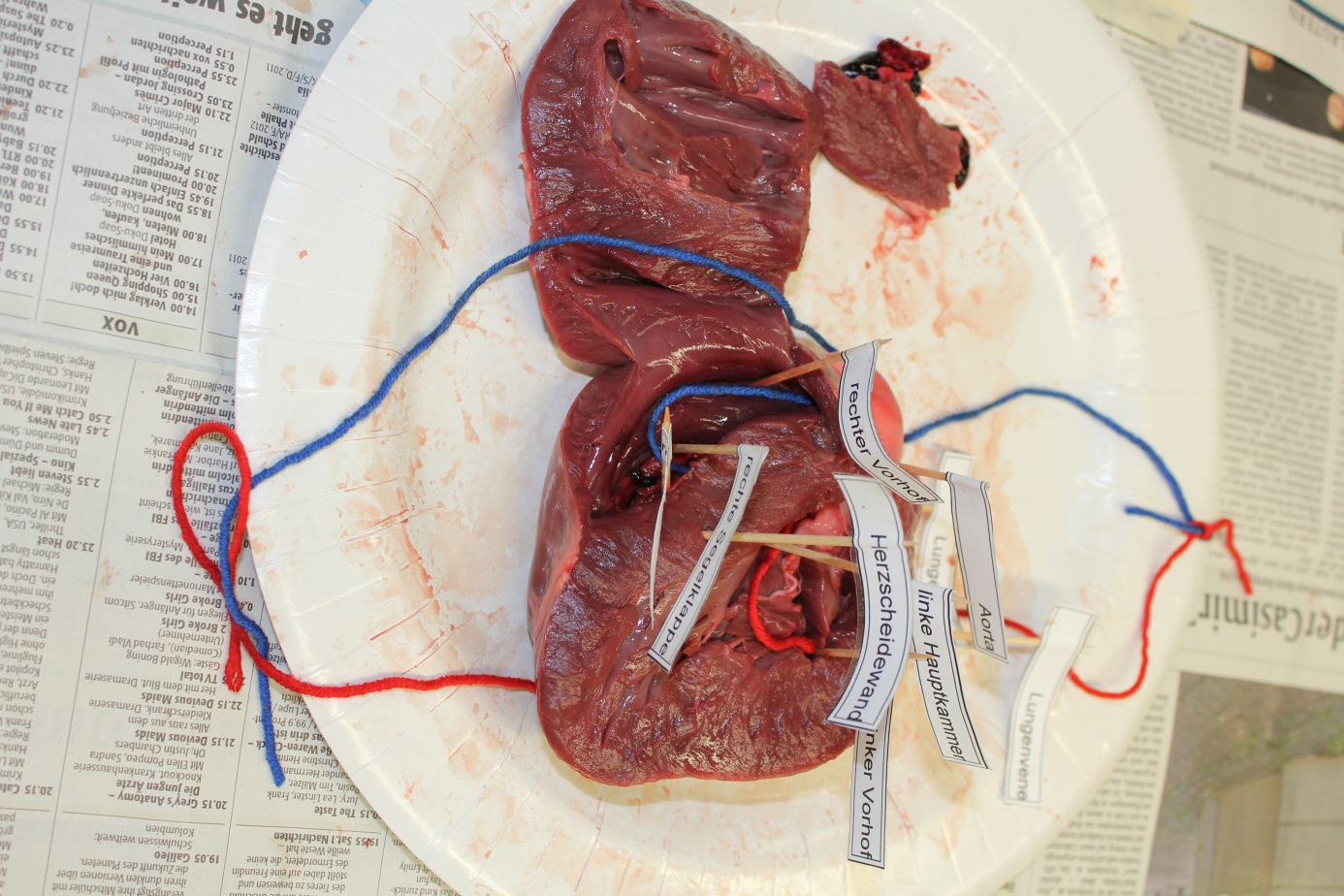 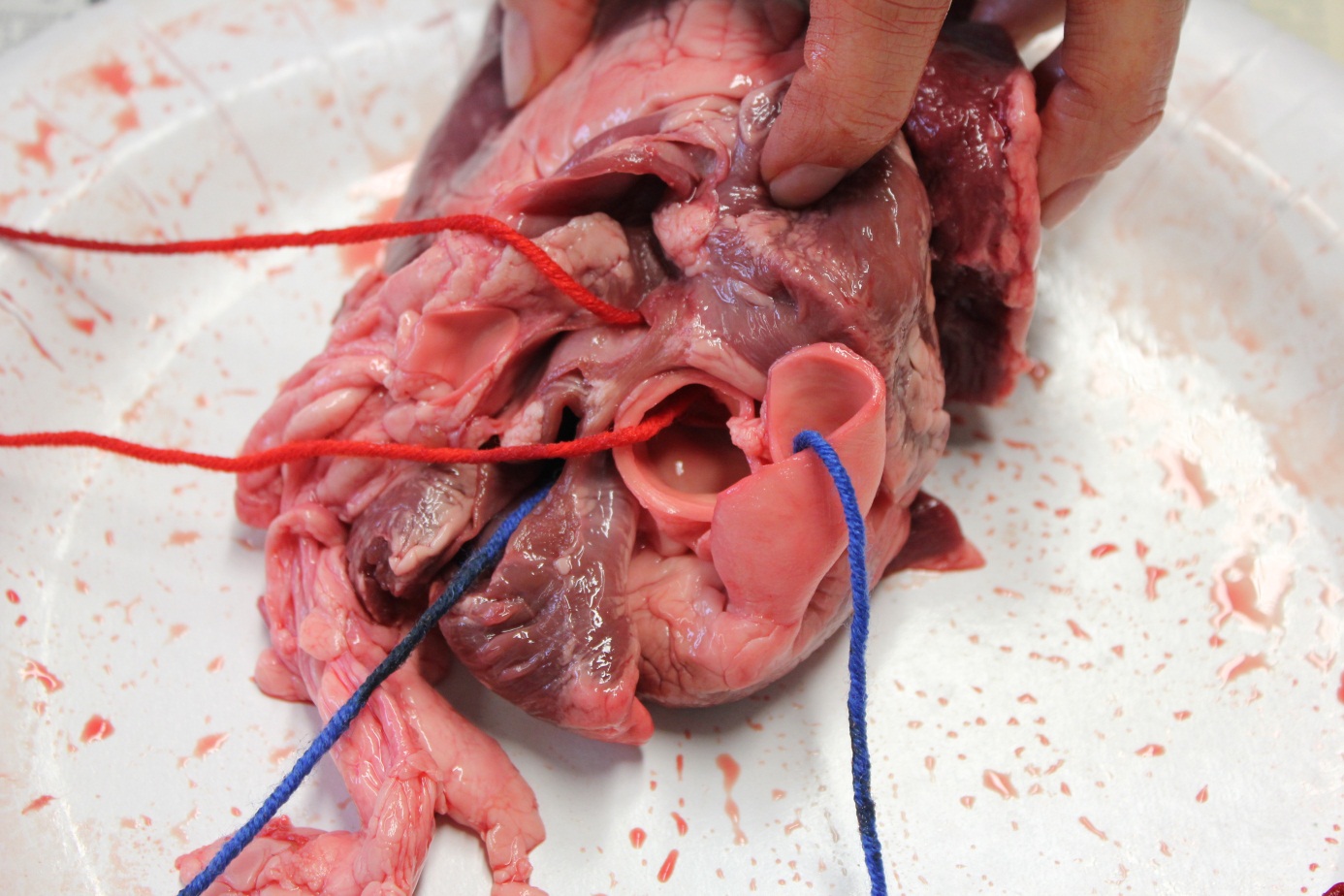 Chirurgische Aufgabe: HerzpräparationUntersuchungsaufträge:

Untersuchungsaufträge:

Kontrolle
(Bitte abhaken, wenn der Auftrag erfüllt ist)1.Legt das Herz vor euch hin und orientiert euch am Präparat. Stellt fest, wo sich die rechte und linke Herzkammer befinden.2.Legt mit Hilfe der Abbildung eine chirurgische Schnittführung fest und schneidet das Herz vertikal (der Länge nach, d. h. von oben nach unten) auf, wenn ihr euch über die Lage des Herzens sicher seid. Eine Außenseite des Herzens soll nicht durchtrennt werden, damit man das Herz aufklappen kann.3.Ertastet die Herzinnenflächen. Findet die Segel- und Taschenklappen. Erfühlt die Ventilfunktion der Taschenklappen.4.Stellt mit Hilfe der beiden Wollfäden den Weg des Blutes durch das Herz dar. (rot = sauerstoffreiches Blut, blau = sauerstoffarmes Blut). Lasst das Ergebnis durch die Lehrkraft überprüfen.5.Markiert mit Hilfe der Fähnchen und der Abbildungen die einzelnen Herzbestandteile.Lage der beiden HerzkammernChirurgische SchnittführungChirurgische Schnittführung – mögliche LösungSicherheitshinweiseMaterial3 Aortenabgänge3 Aortenabgänge3 Aortenabgängeobere Hohlveneobere Hohlveneobere HohlveneAortaAortaAortaLungenarterieLungenarterieLungenarterieLungenveneLungenveneLungenveneTaschenklappen 
der LungenarterieTaschenklappen 
der LungenarterieTaschenklappen 
der Lungenarterierechter Vorhofrechter Vorhofrechter Vorhoflinker Vorhoflinker Vorhoflinker Vorhoflinke Segelklappelinke Segelklappelinke Segelklapperechte Segelklapperechte Segelklapperechte SegelklappeTaschenklappe 
der AortaTaschenklappe 
der AortaTaschenklappe 
der Aortarechte Segelklapperechte Segelklapperechte SegelklappeHerzscheidewandHerzscheidewandHerzscheidewandlinke Hauptkammerlinke Hauptkammerlinke Hauptkammeruntere Hohlveneuntere Hohlveneuntere Hohlvenerechte Herzhauptkammerrechte Herzhauptkammerrechte HerzhauptkammerMögliche Ergebnisse